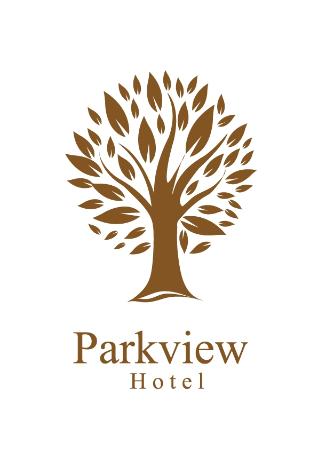 Date: 5/22/2019
Note: 
Seller:Name: diamond hotel
Street: 000 st
City: ooooo
Zip: 00999
Phone: 123456
eMail: hotel@gmail.com
Buyer:Name: john doe
Street: 1234 st
City: 00000
Zip: 5555
Phone: 12345555
eMail: johndoe@yahoo.comItem No.DescriptionQtyEachTotalroom 1011000Subtotal0.00Shipping0Sales Tax0.00Total0.00